Vadovaudamasi Lietuvos Respublikos vietos savivaldos įstatymo 6 straipsnio 32 punktu, 16 straipsnio 2 dalies 26 punktu, Lietuvos Respublikos kelių įstatymo 3 straipsnio 3 dalimi, 4 straipsnio 3 dalimi ir atsižvelgdama į valstybės įmonės Lietuvos automobilių kelių direkcijos 2022 m. balandžio 1 d. raštą Nr. 2-4655 „Dėl šaligatvių teisinės registracijos“, Pagėgių  savivaldybės taryba  n u s p r e n d ž i a:Teikti įregistruoti valstybės įmonės Registrų centro Nekilnojamojo turto registre Pagėgių savivaldybės nuosavybės teisę į inžinerinius statinius – pėsčiųjų takus:Pėsčiųjų takas Nr. PG7299 Vilniaus g., Klaipėdos g. (kelias 141), Pagėgių m., Pagėgių sen., Pagėgių sav. (unikalus Nr. 4400-5898-6882);Pėsčiųjų takas Nr. PG7299 Vilniaus g., Klaipėdos g. (kelias 141), Pagėgių m., Pagėgių sen., Pagėgių sav. (unikalus Nr. 4400-5863-3331);Pėsčiųjų takas Nr. PG7299 Vilniaus g., Klaipėdos g. (kelias 141), Pagėgių m., Pagėgių sen., Pagėgių sav. (unikalus Nr. 4400-5863-3364);Pėsčiųjų takas Nr. PG7299 Vilniaus g., Klaipėdos g. (kelias 141), Pagėgių m., Pagėgių sen., Pagėgių sav. (unikalus Nr. 4400-5898-6879);Pėsčiųjų takas Nr. PG7299 Vilniaus g., Klaipėdos g. (kelias 141), Pagėgių m., Pagėgių sen., Pagėgių sav. (unikalus Nr. 4400-5898-6868).Pavesti Pagėgių savivaldybės administracijai įregistruoti 1 punkte nurodytus inžinerinius statinius – pėsčiųjų takus valstybės įmonės Registrų centro Nekilnojamojo turto registre.Sprendimą paskelbti Teisės aktų registre ir Pagėgių savivaldybės interneto svetainėje www.pagegiai.lt.Savivaldybės meras			                                                            Vaidas Bendaravičius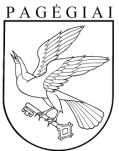 PAGĖGIŲ SAVIVALDYBĖS TARYBASPRENDIMASDĖL PAGĖGIŲ SAVIVALDYBĖS NUOSAVYBĖS TEISĖS Į INŽINERINIUS STATINIUS ĮREGISTRAVIMO VALSTYBĖS ĮMONĖS REGISTRŲ CENTRO NEKILNOJAMOJO TURTO REGISTRE2022 m. rugpjūčio 29 d. Nr. T-129Pagėgiai